Государственный комитет по стандартизации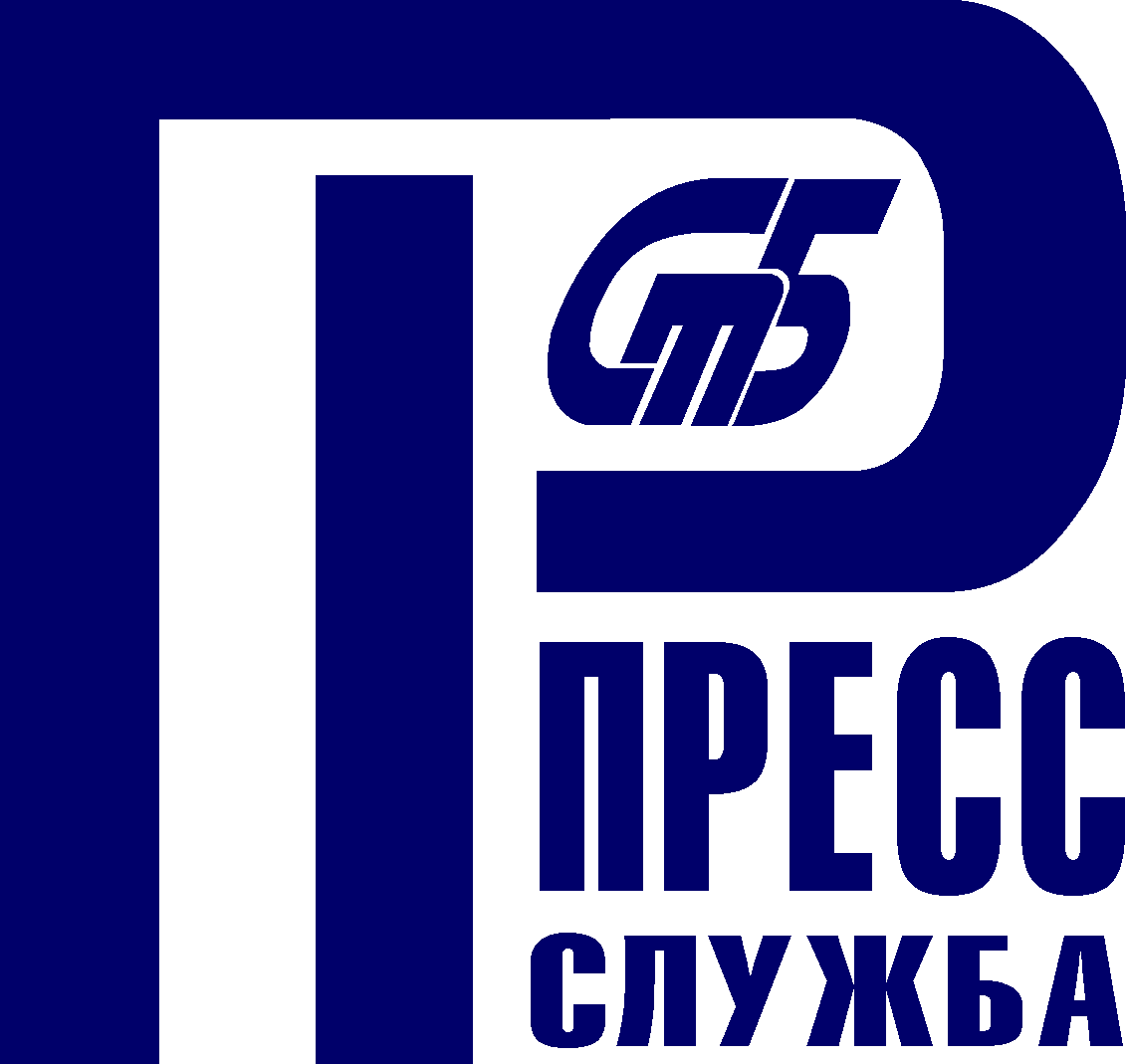 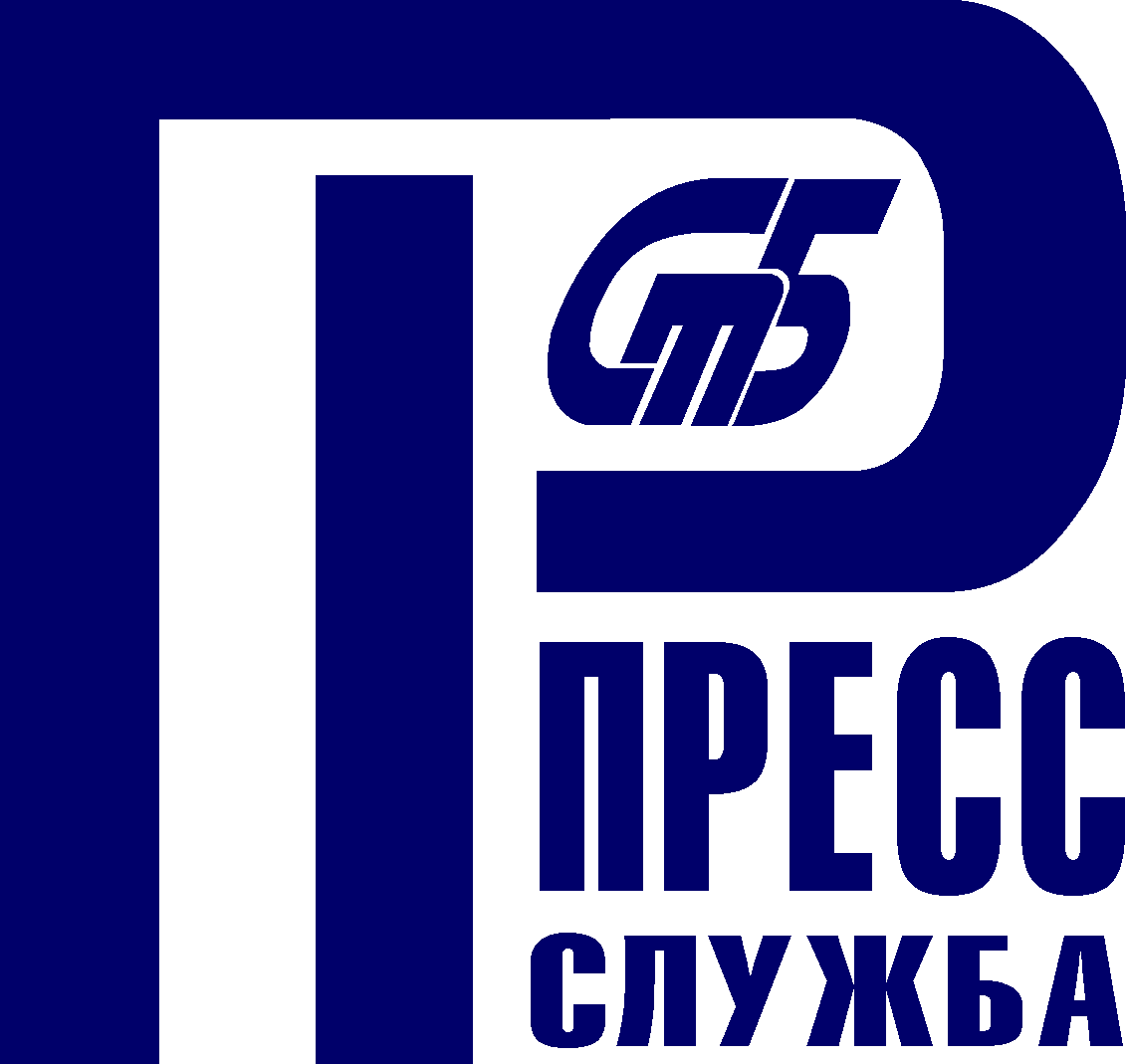 Республики Беларусь(Госстандарт)тел.  (017) 269 68 28, 361 50 72    факс  (017) 269 68 28, 363 25 88    pressa@belgiss.by                        gosstandart.gov.byВСЕМИРНЫЙ ДЕНЬ МЕТРОЛОГИИ-2021: ИЗМЕРЕНИЯ ДЛЯ ЗДОРОВЬЯЕжегодно 20 мая белорусские метрологи вместе с мировым метрологическим сообществом отмечают Всемирный день метрологии. Этот праздник приурочен к подписанию 20 мая 1875 г. Метрической конвенции – документа, который заложил основу для глобального сотрудничества в области измерений. Полноправным членом Метрической конвенции Беларусь является с 13 января 2020 г.Сегодня метрология играет центральную роль в научных открытиях и инновациях, в промышленном производстве и международной торговле, в сохранении здоровья людей и повышении качества жизни. Все аспекты жизнедеятельности современного человека в той или иной степени зависят от точности, единства и достоверности измерений.Республика Беларусь располагает эффективной и развитой метрологической инфраструктурой, которая включает государственную метрологическую службу (Национальный метрологический институт (БелГИМ) и 16 организаций Госстандарта), а также метрологические службы органов госуправления и предприятий страны.Возглавляет государственную метрологическую службу Госстандарт, осуществляющий проведение единой государственной политики и координацию деятельности в области обеспечения единства измерений.Ключевой задачей Госстандарта и Национального метрологического института (БелГИМ) является развитие и совершенствование национальной эталонной базы. Сегодня она включает 65 эталонов наивысшей точности. Их международный уровень подтверждается путем сличения с эталонами других стран. В настоящее время в базе данных Международного бюро мер и весов KCDB BIPM опубликовано 296 СМС-строк о наилучших калибровочных и измерительных возможностях Беларуси в таких областях измерений, как длина, время и частота, электричество и магнетизм, акустика, термометрия, масса и связанные с ней величины, химия и др.В прошлом году завершена реализация подпрограммы «Эталоны Беларуси» ГНТП «Эталоны и научные приборы» на 2016 – 2020 годы. В ее рамках создано 12 национальных эталонов и одна эталонная установка, 6 эталонов модернизировано. В числе новых национальных эталонов – эталон единицы плотности жидкости, эталон единиц относительной влажности воздуха и температуры точки росы/инея, эталон единиц индивидуального и амбиентного эквивалента мощности дозы бета-излучения, эталон единицы скорости воздушного потока и др.К примеру, национальный эталон единицы плотности жидкости востребован предприятиями нефтегазового и нефтехимического комплекса, пищевой промышленности, медицины и др. Контроль плотности жидкостей является не только количественной, но и качественной характеристикой состава сырья и конечной продукции и широко применяется во многих отраслях промышленности.Национальный эталон единиц индивидуального и амбиентного эквивалента мощности дозы бета-излучения предназначен для метрологического обеспечения средств измерений различных доз бета-излучения. В первую очередь это касается индивидуального дозиметрического контроля и радиационной безопасности на Белорусской АЭС, а также на производствах, использующих в технологическом процессе источники ионизирующих излучений.Национальный эталон единицы скорости воздушного потока используется при мониторинге окружающей среды, контроле выбросов загрязняющих веществ в атмосферу и контроле качества атмосферного воздуха, для санитарного, экологического и технического надзора в жилых и производственных помещениях.Создание национальных эталонов обеспечивает импортозамещение метрологических услуг и позволяет отечественным предприятиям значительно экономить средства.В настоящее время утверждена ГНТП «Национальные эталоны и высокотехнологичное исследовательское оборудование» на 2021 – 2025 годы. В ходе ее реализации планируется разработка девяти и модернизация десяти национальных эталонов. Будет продолжена работа по развитию измерений для нужд атомной энергетики и связанных с ней отраслей, по обеспечению высокоточными измерениями передовых научных и научно-технических разработок в микро- и наноэлектронике, аэрокосмогеодезии, фармацевтике, приборостроении, информационных технологиях, зеленой энергетике. Программа также направлена на метрологическое обеспечение при создании и эксплуатации промышленных производств V и VI технологических укладов и реализацию положений новой редакции Закона Республики Беларусь «Об обеспечении единства измерений».Обновленный Закон «Об обеспечении единства измерений», который вступил в силу с 27 ноября 2020 г., направлен на комплексное, системное и согласованное правовое регулирование общественных отношений в сфере обеспечения единства измерений на современном уровне. В его развитие принят ряд нормативных правовых актов, которые уточняют и определяют отдельные направления сфер регулирования  (постановление Совета Министров от 07.12.2020 № 706 «Об особенностях обеспечения единства измерений», постановления Госстандарта от 27.11.2020 № 76 «О государственной метрологической службе», от 16.11.2020 № 70 «Об утверждении Правил разработки, утверждения, модернизации и содержания национальных эталонов единиц величин» и др.).Традиционно Всемирный день метрологии проходит под определенным девизом. В текущем году он звучит так: «Измерения для здоровья». Эта тема выбрана для привлечения внимания к важности измерений в сфере здравоохранения.Сегодня основное международное внимание сосредоточено на вопросах преодоления последствий пандемии COVID-19. Борьба с вирусом потребовала быстрой реакции на всех уровнях, что повлекло за собой формирование нового рода требований к выполнению измерений. В послании директоров Международного бюро мер и весов и Международного бюро законодательной метрологии говорится: «Остановив свой выбор на теме «Измерения для здоровья», которая в текущем году стала девизом Всемирного дня метрологии, мы хотели еще раз подчеркнуть важность той роли, которую измерения играют для защиты здоровья людей. Наступил момент, когда опыт и возможности, которыми обладают метрологические организации по всему миру, оказались в срочном порядке востребованы для решения новых национальных задач в области здравоохранения».Наряду с точностью и достоверностью измерений метрология обеспечивает необходимые всем нам уверенность и доверие, формируя надежную основу для выпуска высококачественной продукции и повышая нашу готовность противостоять вызовам завтрашнего дня.Пресс-служба Госстандарта, тел. 269 68 28